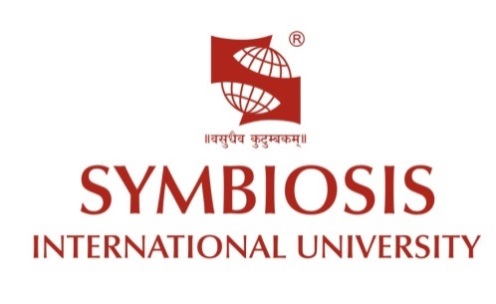 	(Established under section 3 of the UGC Act 1956, by notification No.F.9-12/2001-U3 Government of India)
Accredited by NAAC with ‘A’ Grade
Founder: Prof. Dr. S. B. Mujumdar, M.Sc.,Ph.D. (Awarded Padma Bhushan and Padma Shri by President of India)
____________________________________________________Faculty of Humanities and Social Sciences (Political Science)Sub Committee - Specialization for Curriculum DevelopmentPost Graduate/ Under GraduateCourse Title: Sustainability for the Post-2015 WorldCourse Code: T6564Number of Credits: 4 (60 hr)Level: 2IntroductionThe year 2015 was a watershed year for the concept of sustainability. The world saw culmination of the international efforts under the Millennium Development Goals, and framing of the Sustainable Development Goals. An international agreement on climate change mitigation and adaptation was also achieved after prolonged negotiations that had been going on for more than 5 years. The year also saw an escalation of terrorist activities across the world, leading to an international refugee crisis, which too is and will continue to have impacts on local sustainability across the world. The course is aimed at understanding the implications of these events from the perspective of a sustainable future for humanity. The broad focus of the course will be on global issues of food-water-energy security, green business processes, urbanization, etc. Specific challenges faced in the Indian and local (Pune) context will also be addressed. Learning Objective/Outcome (s): To explain the interlinkages between population, consumption, and local and global environmental changes, and their implications for sustainability in the post-2015 world. To infer the sustainability potential of a path of development in the local, national or global context. To recognize and outline the sustainability potential for business processes. To review plans/policies for urban development in India through the sustainability lens. Pre-learning: None beyond mathematics and sciences upto 10th grade levelCourse OutlinePedagogyThe interactive and discussion mode of teaching is aimed at a thorough comprehension and application of the concepts within the courseAudio-visual aids are incorporated to reinforce conceptsSelf study based on relevant literature forms a part of the teaching pedagogyEither hands on activities or a field visit will be carried out to develop a deeper understanding of the course contents. Books RecommendedCollapse: How Societies Choose to Fail or Succeed by Jared Diamond, Penguin Books, 2011This Fissured Land – An Ecological History of India by MadhavGadgil, RamchandraGuha, Oxford University Press, 2013 ed. Climate Change and India: A 4 x 4 Assessment by Indian Network for Climate Change Assessment 2010 (downloadable from internet) ‘Regenerative Cities’, Herbert Gerardet, World Future Council, 2010 (downloadable from internet)Various development plan related documents from Pune Municipality websiteVarious video filmsWebsites of UNFCCC, UNEP, UNDP, etc.Suggested Assessment/ Evaluation MethodsAs per SIU Rules on Pg no. 20 – 5.1 e) III.Benchmarked against similar courses in other national/ international universities /organizations  Signature of Dean:Date:Sr.No.TopicHours1.Basics of SustainabilityUnderstanding sustainability in the context of ecological footprint and the stresses experienced by the earthThe population-lifestyle matrix Impact of local and global environmental changes on sustainability – case studiesMeasures of sustainability International response to sustainability challenge – Millennium Development Goals and Sustainable Development Goals 20 2. Food-Water-Energy nexus post-2015 Interlinkages between the three resourcesChallenges in food, water, and energy security post-2015India-specific challenges and case studies Hands-on activity/Field visit15    3.The “story of stuff” for post-2015Green manufacturing – case studiesGreen services – case studiesEnvironment friendly waste management – case studiesBasic concept of sustainability reporting 154.  Post-2015 Urbanisation ChallengeUrbanisation in the developed world Vs developing worldUrbanisation challenge for India - Smart or Sensible?Case study: Development challenge of Pune city10Total60S. No.Name of the CourseName of University where it is offered01ENVR E-117 Sustainability Leadership for the Twenty-First CenturyHarvard University, USA (Harvard Extension School, course offered for Bachelor of Liberal Arts degree)02SDEV W2300 Challenges of Sustainable DevelopmentColumbia University, USA (course offered as a part of an undergraduate program on Sustainable Development at Columbia College, in collaboration with the Earth Institute)Name of MembersSulakshana SenKhaliq ParkarAlok OakDr. Sukalpa ChakravartiDesignationAsst.ProfessorAsst.ProfessorPh.D StudentDeputy DirectorOrg. / Inst.SSLASSLASSLASSISSignatureName of ExpertsSulakshana SenDesignationAsst.ProfessorOrg. / Inst.SSLASignature